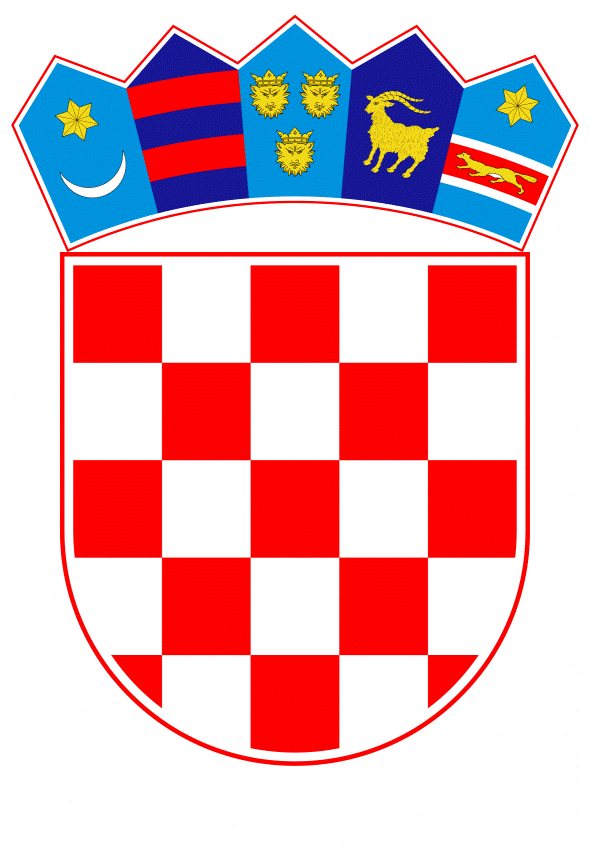 VLADA REPUBLIKE HRVATSKEZagreb, 18. srpnja 2019.___________________________________________________________________________________________________________________________________________________											PRIJEDLOG			 Klasa:									 	Urbroj:	Zagreb,										PREDSJEDNIKU HRVATSKOGA SABORAPredmet:	Zastupničko pitanje dr. sc. Ines Strenje, u vezi s poslovanjem i inspekcijskim nadzorom u društvu Jadrolinija - odgovor Vlade		Zastupnica u Hrvatskome saboru, dr. sc. Ines Strenja, postavila je, sukladno s člankom 140. Poslovnika Hrvatskoga sabora (Narodne novine, br. 81/13, 113/16, 69/17 i 29/18), zastupničko pitanje u vezi s poslovanjem i inspekcijskim nadzorom u društvu Jadrolinija.		Na navedeno zastupničko pitanje Vlada Republike Hrvatske, daje sljedeći odgovor:	Predstavnici Ministarstva mora, prometa i infrastrukture obavili su uvid u dokumentaciju provedenog postupka javne nabave te u raspoložive dokumente vezane uz planiranu obnovu flote te je izrađeno pisano izvješće naziva „Kronologija postupanja prilikom pripreme i provedbe postupka javne nabave za kupnju 4 brza putnička broda – katamarana naručitelja Jadrolinija, Rijeka“. 	Navedeno izvješće dostavljeno je ministru mora, prometa i infrastrukture i članovima Skupštine društva, a s istim je na njihov zahtjev upoznato i Županijsko državno odvjetništvo u Rijeci.	Ministarstvo gospodarstva, poduzetništva i obrta provelo je upravni nadzor sukladno članku 437. stavku 1. Zakona o javnoj nabavi (Narodne novine, broj 120/16) vezano uz kupnju četiri brza putnička broda – katamarana te u postupku nadzora nisu utvrđene nepravilnosti koje bi imale obilježja prekršaja propisanog Zakonom o javnoj nabavi. 	Eventualno potrebna dodatna obrazloženja u vezi s pitanjem zastupnice, dat će Oleg Butković, ministar mora, prometa i infrastrukture.PREDSJEDNIKmr. sc. Andrej PlenkovićPredlagatelj:Ministarstvo  mora, prometa i infrastrukturePredmet:Verifikacija odgovora na zastupničko pitanje dr. sc. Ines Strenje, u vezi s poslovanjem i inspekcijskim nadzorom u društvu Jadrolinija, Rijeka